College of Integrated Chinese Medicine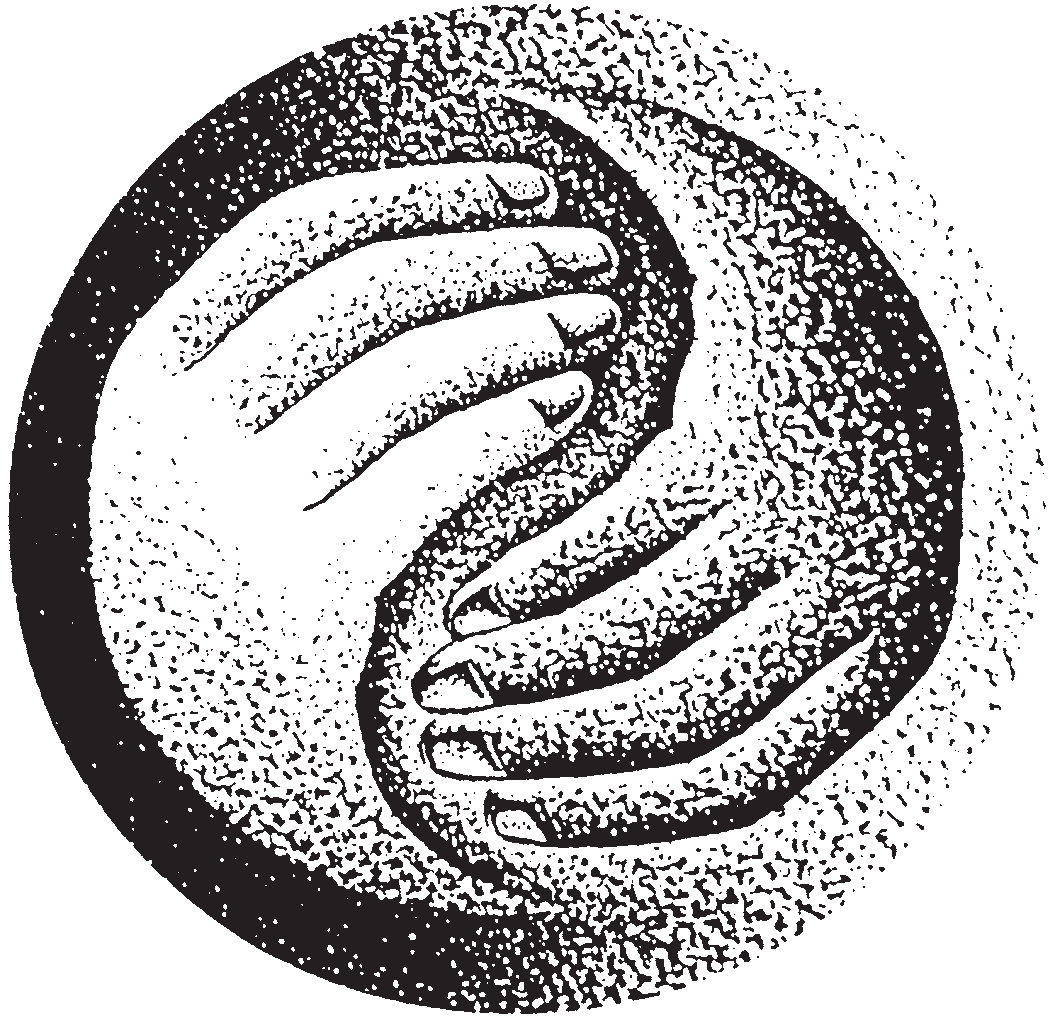 Application form for Obstetrics Details of acupuncture trainingRelated qualifications 
Thank you. Please go onto www.cicm.org.uk and pay the £100 application using your name as a reference.  Please include a copy of your acupuncture qualification and transcript.You can either scan and email me your application karen.starr@cicm.org.uk or  post it to Karen Starr Admissions, College of Integrated Chinese Medicine, 19 Castle Street, Reading, RG1 7SBIf you have any queries I will be happy to help email karen.starr@cicm.org.uk 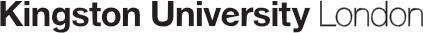 SurnameSurnameFirst namesFirst namesFirst namesAgeDate of birthNationalityNationalityGender IdentityHome addressHome addressCurrent work	Please give a brief descriptionCurrent work	Please give a brief descriptionPlease supply one passport-sized photos of yourself.Phone  at home 	at work
            mobilePhone  at home 	at work
            mobilePhone  at home 	at work
            mobileEmailEmailWhere attendedFromToSubjectQualifications